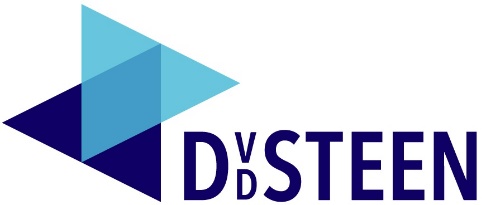 Aan de bewoners en bedrijven van Twaalfmorgen in Reeuwijk-brug, gemeente Bodegraven - ReeuwijkOnderwerp :Onderhoud TwaalfmorgenDatum : 11-11-2020Kenmerk : 2015-005 / 120xGeachte mevrouw, meneer,Op dinsdag 1 december aanstaande van 07.00 tot ca. 16.00 uur wordt in opdracht van gemeente Bodegraven-Reeuwijk onderhoud uitgevoerd op weggedeeltes van Twaalfmorgen.Graag informeer ik u met deze brief over de werkzaamheden en wat deze werkzaamheden voor u betekenen.Wat gaat er gebeuren?    Op bepaalde gedeeltes waar dit nodig is wordt op Twaalfmorgen een nieuwe asfalt deklaag aangebracht.Voor het aanbrengen van de nieuwe asfaltdeklaag dienen er voorbereidende werkzaamheden te worden uitgevoerd. De voorbereidende werkzaamheden bestaat uit het frezen van het asfalt.Na het frezen wordt de nieuwe asfaltdeklaag aangebracht. Bovengenoemde werkzaamheden zijn nodig om de kwaliteit van de weg te verbeteren.PlanningAannemingsbedrijf D. Van de Steen B.V. uit Utrecht  voert de asfaltwerkzaamheden namens de gemeente uit. De werkzaamheden op Twaalfmorgen starten op  dinsdag 1 december om 07.00 en duren tot circa 16.00 uur.Bereikbaarheid Tijdens het uitvoeren van de werkzaamheden wordt Twaalfmorgen voor doorgaand verkeer afgesloten en omgeleid om de werkzaamheden snel en veilig uit te voeren.Het doorgaande verkeer wordt omgeleid.Indien u uw auto nodig heeft gedurende de periode van afsluiting, dan verzoeken wij u de auto elders in de buurt te parkeren.VerkeersregelaarsDe verkeersregelaars houden bij waar de werkzaamheden op dat moment plaatsvinden. De verkeersregelaars zijn er om bewoners en bezoekers van bedrijven te informeren, te begeleiden en te adviseren. De werkzaamheden vinden in zo kort mogelijk tijdsbestek plaatsWij doen er alles aan om de overlast voor u zo veel mogelijk te beperken, maar overlast is helaas niet te voorkomen. Wij vragen hiervoor uw begrip.Heeft u vragen?Heeft u specifieke vragen over de uitvoering van de werkzaamheden, neemt u dan contact op met ondergetekende. Ik ben te bereiken op email-adres gertjan@dvandersteenbv.nl. Ik neem zo spoedig mogelijk contact met u op.Heeft u andere vragen of wilt u meer informatie, neemt u dan contact op met de gemeente.Hiervoor kunt u bellen met telefoonnummer (0172) 522 522 of een e-mail sturen naar info@bodegraven-reeuwijk.nlIk hoop u hiermee voldoende te hebben geïnformeerd, mede namens gemeente Bodegraven-ReeuwijkMet vriendelijke groet,Gertjan van Voskuilen D van der Steen BV